SHOW RESULTS – SHOW 2CLUB:  Feline Fan Club (FFC)DATE:  15 June 2013VENUE:  Batter Boys, MontanaSPONSOR:  Royal CaninBEST IN SHOW:L’Exquisite IncroyableExotic Classic Tabby Black TortoiseshellBred and owned by B NeukircherPERSIAN/EXOTIC:Best Kitten & Best of Breed & Best in Show: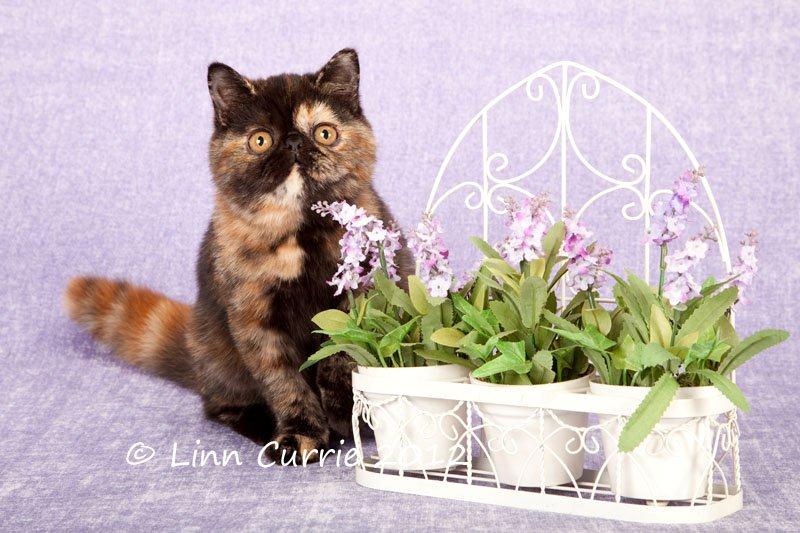 L’Exquisite IncroyableExotic Classic Tabby Black TortoiseshellBred / owned by B NeukircherBest Neuter:Cracker UnbelievablePersian Self BlackBred by A Visser & P WilliamsOwned by R van WykBest Female:Brettachtal’s Miss South Africa of The CatwalkPersian Silver Shaded BlackBred by K Sinn / Owned by S MarshBest Male:L’Exquisite Jumpin’Jack of Tres JolieExotic Self Orange-eyed WhiteBred by B NeukircherOwned by C DanzigerSIAMESE/ORIENTAL:Best Female & Best of Breed:
LaMaska She of Seven Veils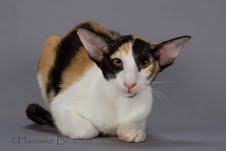 Oriental Bicolour Black TortoiseshellBred / owned by M BurgerBest Kitten:LaMaska EnzoOriental Blue-eyed WhiteBred by M BurgerOwned by R SmithBest Neuter:Westwood ApolloOriental Spotted Tabby BlackBred by G NelOwned by H GriffithsBest Male:Michele My Jupiter of Siamese GardensSiamese Tabby Pointed SealBred by M FleischmanOwned by D GraaffFOREIGN:Best Kitten & Best of Breed: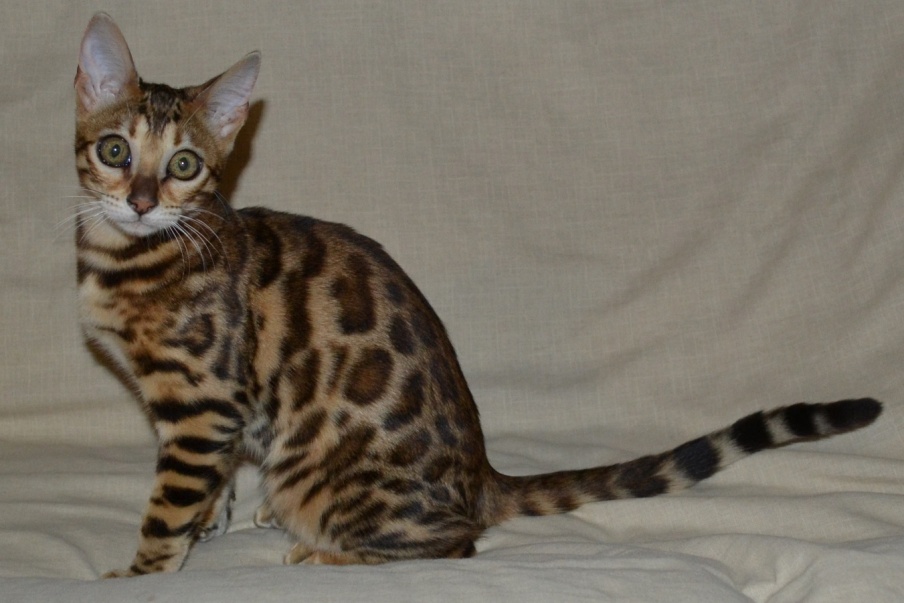 Awesome Bengals Chesca-BelleBengal  Spotted Tabby BrownBred / owned by L KennardBest Female:Spandau Fudge ParfaitSphynx Mink Chocolate TortoiseshellBred / owned by W Hyman Best Neuter:Kisamee Damon SalvatoreCornish Rex Bicolour BlackBred / owned by N StrydomBest Male:RS*Rextasy Wanna Dance? Of KisameeCornish Rex Bicolour BlackBred by M RancicOwned by N StrydomMEDIUM HAIR:Best Kitten & Best of Breed: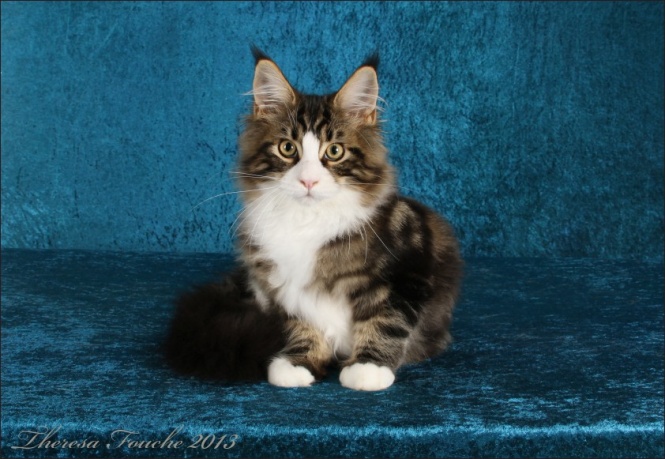 Colorkats LeoMaine Coon Classic Tabby Bicolour BlackBred / owned by D le Roux Best Female:Colorkats Just PerfectMaine Coon Classic Tabby Bicolour BlackBred / owned by D le RouxBest Male:Zack Nova Axis Star, CZ of Shangri-LaMaine Coon Mackerel Tabby Bicolour BlackBred by W ChoulikovaOwned by V WrightBest Neuter:The Legends Pearl HeartNorwegian Forest Cat Mackerel Tabby Bicolour BlackBred by P SmithOwned by B SmullenBEST PET: YukiShorthair BlackOwned by S Venter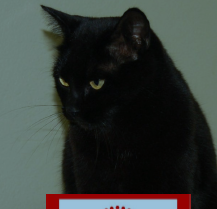 TRIPLE SUPREME CHALLENGE:EntireTres Jolie Sweet TabooOwned by C DanzigerTRIPLE SUPREME CHALLENGE:NeuterAchlin-Ve Xong Xong BlueOwned by M BornmanVETERAN CHALLENGE:EntireBrettachtal’s Aida of The CatwalkOwned by S MarshVETERAN CHALLENGE:NeuterFlamboyant Alvin L’MeurOwned by R van WykSUPER PET CHALLENGE:TinkerbellOwned by J May